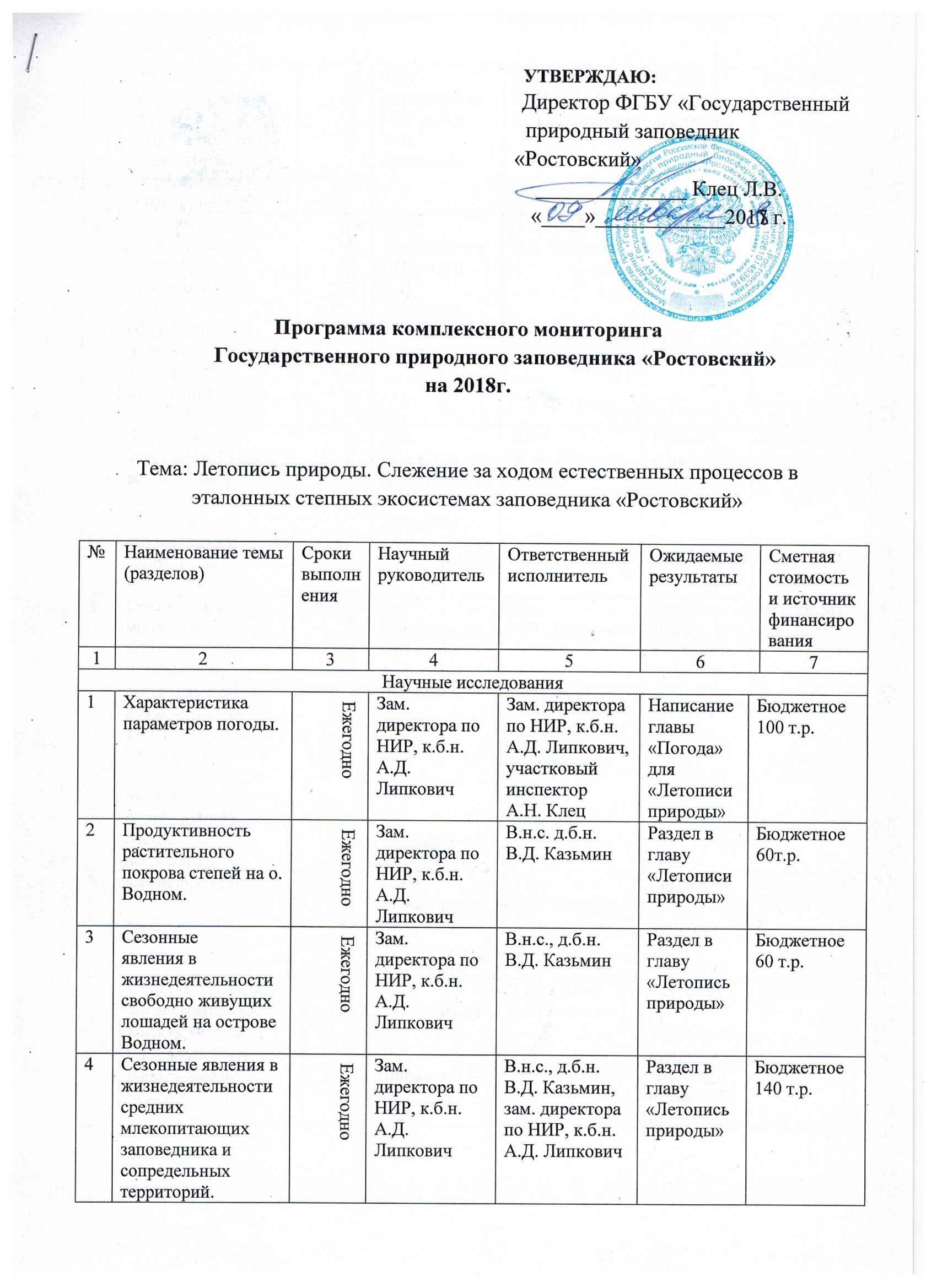 №Наименование темы(разделов)Наименование темы(разделов)СрокивыполненияСрокивыполненияНаучный руководительОтветственныйисполнительОжидаемые результатыОжидаемые результатыСметнаястоимость и источник финансирования1223345667Научные исследованияНаучные исследованияНаучные исследованияНаучные исследованияНаучные исследованияНаучные исследованияНаучные исследованияНаучные исследованияНаучные исследованияНаучные исследования5Сезонные и непериодические явления в популяциях птиц заповедника и сопредельных территорий.Сезонные и непериодические явления в популяциях птиц заповедника и сопредельных территорий.Сезонные и непериодические явления в популяциях птиц заповедника и сопредельных территорий.ЕжегодноЗам. директора по НИР, к.б.н. А.Д. ЛипковичЗам. директора по НИР, к.б.н. А.Д. Липкович Раздел в главу«Летопись природы»Бюджетное150 т. р.Бюджетное150 т. р.6Трофическое взаимодействие популяций обыкновенной лисицы и общественной полевки на территории заповедника и его охранной зоны.Трофическое взаимодействие популяций обыкновенной лисицы и общественной полевки на территории заповедника и его охранной зоны.Трофическое взаимодействие популяций обыкновенной лисицы и общественной полевки на территории заповедника и его охранной зоны.ЕжегодноЗам. директора по НИР, к.б.н. А.Д. ЛипковичВ.н.с., д.б.н. В.Д. КазьминРаздел в главу «Летопись природы»Бюджетное270 т. р.Бюджетное270 т. р.7Флора и ее изменения. Редкие, реликтовые и эндемичные виды растений заповедника и сопредельных территорий.Флора и ее изменения. Редкие, реликтовые и эндемичные виды растений заповедника и сопредельных территорий.Флора и ее изменения. Редкие, реликтовые и эндемичные виды растений заповедника и сопредельных территорий.ЕжегодноЗам. директора по НИР, к.б.н. А.Д. ЛипковичН.с. М.Ф. ВакуроваРаздел в главу «Летопись природы»Бюджетное50 т. р.Бюджетное50 т. р.8Сравнительный мониторинг сукцессионных процессов в растительном покрове на участке заповедника и на сопредельной территории охранной зоны, подверженной пастбищной дегрессии.Сравнительный мониторинг сукцессионных процессов в растительном покрове на участке заповедника и на сопредельной территории охранной зоны, подверженной пастбищной дегрессии.Сравнительный мониторинг сукцессионных процессов в растительном покрове на участке заповедника и на сопредельной территории охранной зоны, подверженной пастбищной дегрессии.ЕжегодноЗам. директора по НИР, к.б.н. А.Д. ЛипковичН.с. М.Ф. ВакуроваРаздел в главу «Летопись природы»Бюджетное50 т. р.Бюджетное50 т. р.9Календарь природы.Календарь природы.Календарь природы.ЕжегодноЗам. директора по НИР, к.б.н. А.Д. ЛипковичН.с. М.Ф. ВакуроваГлава «Летописи природы»Бюджетное117 т. р.Бюджетное117 т. р.№Наименование темы(разделов)Наименование темы(разделов)Наименование темы(разделов)СрокивыполненияНаучный руководительОтветственныйисполнительОжидаемые результатыСметнаястоимость и источник финансированияСметнаястоимость и источник финансирования12223456771010Сезонные явления в жизнедеятельности кабана, косули, благородного и оленяв заказнике «Цимлянский».Сезонные явления в жизнедеятельности кабана, косули, благородного и оленяв заказнике «Цимлянский».ЕжегодноЗам. директора по НИР, к.б.н. А.Д. ЛипковичВ.н.с., д.б.н. В.Д. КазьминРаздел в главу «Летописи природы заказника «Цимлянский»Бюджетное50 т. р.Бюджетное50 т. р.1111Сезонные явления в жизнедеятельности волка в заказнике «Цимлянский».Сезонные явления в жизнедеятельности волка в заказнике «Цимлянский».ЕжегодноЗам. директора по НИР, к.б.н. А.Д. ЛипковичВ.н.с., д.б.н. В.Д. КазьминРаздел в главу «Летопись природы заказника «Цимлянский»Бюджетное40 т. р.Бюджетное40 т. р.1212Инвентаризация птиц заказника «Цимлянский».Инвентаризация птиц заказника «Цимлянский».ЕжегодноЗам. директора по НИР, к.б.н. А.Д. ЛипковичЗам. директора по НИР, к.б.н. А.Д. ЛипковичРаздел в главу «Летопись природы заказника «Цимлянский»Бюджетное50 т. р.Бюджетное50 т. р.1313Сезонные и непериодические явления в жизнедеятельности птиц заказника «Цимлянский».Сезонные и непериодические явления в жизнедеятельности птиц заказника «Цимлянский».ЕжегодноЗам. директора по НИР, к.б.н. А.Д. ЛипковичЗам. директора по НИР, к.б.н. А.Д. ЛипковичРаздел в главу «Летопись природы заказника «Цимлянский»Бюджетное49 т. р.Бюджетное49 т. р.1414Динамика экосистем долины Западного Маныча под влиянием антропогенных и природных факторов.Динамика экосистем долины Западного Маныча под влиянием антропогенных и природных факторов.2018В.н.с. ЮНЦ РАН к.б.н. Стахеев В.Н.В.н.с. ЮНЦ РАН к.б.н. Стахеев В.Н.Материалы к «Летописи природы»Бюджетное За счет исполнителяБюджетное За счет исполнителя1515Мониторинг видового состава и численности грызунов и эктопаразитов долины Маныча. Прогноз эпидемической обстановки.Мониторинг видового состава и численности грызунов и эктопаразитов долины Маныча. Прогноз эпидемической обстановки.2018Директор ФКУЗ «Северо-Кавказская противочумна станция» Роспотребнадзора к.м.н. Киреев Ю.Г.Материал для очередного тома «Летописи природы»Бюджетное За счет исполнителяБюджетное За счет исполнителя№№Наименование темы(разделов)Наименование темы(разделов)СрокивыполненияНаучный руководительОтветственныйисполнительОжидаемые результатыСметнаястоимость и источник финансированияСметнаястоимость и источник финансирования11223456771616гранта РФФИ 15-04-03542  «Кормовое качество растительности в природных пастбищных экосистемах как фактор обеспеченности пищей и жизнеспособности популяций растительноядных млекопитающих» в охранной зоне заповедника гранта РФФИ 15-04-03542  «Кормовое качество растительности в природных пастбищных экосистемах как фактор обеспеченности пищей и жизнеспособности популяций растительноядных млекопитающих» в охранной зоне заповедника 2018Главный научный сотрудник ИПЭЭ РАН, в.н.с. д.б.н. Абатуров Б.Д.Главный научный сотрудник ИПЭЭ РАН, в.н.с. д.б.н. Абатуров Б.ДМатериал для очередного тома «Летописи природы»Бюджетное За счет исполнителяБюджетное За счет исполнителя1717Исследование авифауны заповедника и его охранной зоны.Исследование авифауны заповедника и его охранной зоны.2018И.о. зав. кафедрой биологии академии биологии и биотехнологии ЮФУ, к.б.н. Тихонов А.В.И.о. зав. кафедрой биологии академии биологии и биотехнологии ЮФУ, к.б.н. Тихонов А.В.Материал для очередного тома «Летописи природы»Бюджетное За счет исполнителяБюджетное За счет исполнителя1818Изучение жизненных циклов и пространственного распределения Coleoptera, Carabidae на острове Водном заповедника РостовскийИзучение жизненных циклов и пространственного распределения Coleoptera, Carabidae на острове Водном заповедника Ростовский2018И.о. зав. кафедрой биологии академии биологии и биотехнологии ЮФУ, к.б.н. Тихонов А.В.Зав. музеем Зоологии кафедры Зоологии академии биологии и биотехнологии ЮФУ Еременко Е.А.Материал для очередного тома «Летописи природы»Бюджетное За счет исполнителяБюджетное За счет исполнителя